GENERAL RULES AND CONDITIONS-     It shall be deemed a condition of entry that the Organisers, Landowners and his Agents shall       not be held  responsible for any loss, injury or damage to competitors, onlookers, their       property or servants, caused whilst at Dene Farm.-     It is the responsibility of the parent/guardian to ensure that any child riding the course is a        competent rider.-     The course may be walked the day before the competition from 3 pm or on day of comp.-      Competitors having difficulty with an obstacle must clear the area if a following competitor        is approaching the obstacle.  -     A crash hat with a harness properly adjusted and fastened  must be worn at all times when          mounted.   The crash hat should comply to one of the following standards:      British PAS 015: 2011/ European VG1 01.040: 2014-12 }  Provided they are BSI        Kitemarked ;     American ASTM F1163:2004a or 04a onwards Must have SEI mark; SNELL E2016     Australian & New Zealand AS/NZS 3838 (2006 onwards) Must have SAI Global mark      No fixed peaks allowed.  No headcams permitted.-     A back protector is compulsory.  Standard: Beta level 3 (blue label dated 2018 or after)-     Horses must be 4 years of age or older.  No stallions allowed.-     No dogs allowed on the course but dogs are allowed on leads in the parking area. -.    Refund of entry fees will be made only on production of a vet’s or doctor’s        certificate, or in the event of cancellation.-     It is strongly recommended that all horses and ponies are inoculated against equine        influenza.  If a horse is deemed unfit or unwell the organisers have the right to have the        animal removed from the showground.-      Riders must keep to the flagged route to minimise damage to crops.  -      Riders may ride around singly or in flights of two.  Riders who are accompanying a competitor             but are not  jumping are required to pay the course fee.-      A horse/pony may be ridden by more than one rider in classes 1 & 2.-     No horse/pony to be ridden around the course more than three times.-     The organisers reserve the right to ask a competitor to retire from the course, for whatever        reason. Please note that although we allow outside assistance at this clear round event, a competitor at a competition would get eliminated for outside assistance.Dene Farm Cross Country is open for schooling sessions.To book please use the calendar on the website or phone: 07887 783008.   CLEAR ROUNDCROSS COUNTRYAtDENE FARM, NETHER WALLOP,NR STOCKBRIDGE, HANTS, SO20 8ERSunday 21 April 2024                            HEIGHTS: 40 CM & 70 CM ~~~~~~~~~~~~~~~~~The aim of this fun event is to give the young, the nervous or the inexperienced horse/pony/rider, or those just needing a little practise,  an opportunity to ride a cross country course in hunter trial conditions without the pressure of competition. Rosettes to Clear Rounds. 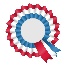 QUALIFIED FIRST AIDER IN ATTENDANCEOrganiser: Juliette Gerrard (07887 783008)CLASS 1:  HEIGHT: 40 cm  SECTION A (for the beginner)Commencing 10 am.  Horse/pony to be on a leading rein.Riders must be aged 8 years or over.(Handlers: remember to wear wellies for the ‘walk through water’!!)SECTION B: (for the more experienced)Commencing approximately 10.30 amHorse/pony and rider may ride alone or be accompanied on foot.Riders must be 8 years or over.  Adults welcome.(Handlers: remember to wear wellies for the ‘walk through water’!!)CLASS 3:  HEIGHT:  max: 70 cm  Class time approx 12.15 pm – 1.45 pm.Horse/pony may be accompanied on foot.Riders must be aged 8 years or over.		 		  *     *      *    *     *RIDERS MAY RIDE AROUND SINGLY OR IN FLIGHTS OF TWO.Times will not be allocated, but a blackboard number system will be in operation at the start.  RIDERS MUST PRESENT TO THE STARTER AT LEAST 15 MINUTES BEFORE THE END OF THEIR CLASS.  COURSE LENGTH: approx 1.5 – 2 miles.COURSE WALK – The course will be available for walking the previous day from 3 pm, or on the day of the Clear Round.  The route will be posted at the Secretary’s Cabin. For safety reasons, it is imperative that you know your route.ENTRY FEE FOR CLASSES 1 & 2:  £17.00 per rider.Entries close on the Thursday prior to the event. Late entries will be accepted on day of the Clear Round at £3 extra per class (numbers and time permitting)If time permits the same horse/rider combination may ride a second round in the same class.  Second round: £10.00 payable on the day.  £3.00 returnable deposit for number cloths are payable on the day.Postal Entries to: Ms J Gerrard, Dene Farm, Nether Wallop, Nr Stockbridge, Hants, SO20 8ERCheques made payable to: Dene Farm XCBACS Entries via website: www.denefarmcrosscountry.com If you wish to make a BACS entry, please send your entry information via email to: juliette@denefarm.co.uk. Please state class, rider's name, horse's name and month of event. 
BACS - Sort Code: 30-97-41 - Account No: - 52126868. Payment must be received by the Thursday prior to the event.BACS: Sort Code: 30-97-41. A/C No: 52126868 Dene Farm XC.  Reference payment with rider’s name and class number.Entries will be confirmed immediately with an email.   *     *      *    *     *PLEASE HELP US TO KEEP THE CAR PARK AREA CLEAN AND TIDY BY REMOVING DROPPINGS AND OTHER RUBBISH. THANK YOU!PLEASE NOTE THAT THERE ARE NO REFRESHMENTS ON SITE.A clear round rosette will be presented to each rider who                   achieves a clear round in their class.In the event of inclement weather or class updates, please telephone 07887 783008 or check the website events page or Facebook for updates  